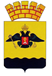 АДМИНИСТРАЦИЯ МУНИЦИПАЛЬНОГО ОБРАЗОВАНИЯ ГОРОД НОВОРОССИЙСКПОСТАНОВЛЕНИЕ_________________						                                    №_____________ г. Новороссийск Об утверждении Порядка взаимодействия отраслевых (функциональных) органов администрации муниципального образования город Новороссийск, администраций внутригородских районов муниципального образования город Новороссийск и муниципальных учреждений муниципального образования город Новороссийск по возмещению ущерба, причиненного объектам дорожного хозяйства, находящимся в собственности муниципального образования город НовороссийскВ соответствии с Гражданским кодексом Российской Федерации, Федеральным законом от 6 октября 2003 года  № 131-ФЗ                   «Об общих принципах организации местного самоуправления в Российской Федерации», Федеральным законом от 8 ноября 2007 года № 257-ФЗ                       «Об автомобильных дорогах и о дорожной деятельности в Российской Федерации и о внесении изменений в отдельные законодательные акты Российской Федерации», Федеральным законом от 25 апреля 2002 года               № 40-ФЗ «Об обязательном страховании гражданской ответственности владельцев транспортных средств», решением городской Думы муниципального образования город Новороссийск от 26 сентября 2017 года № 228 «Об утверждении правил организации содержания объектов внешнего благоустройства, инженерной инфраструктуры и санитарного состояния городских территорий муниципального образования город Новороссийск», руководствуясь статьей 34 Устава муниципального образования город   Новороссийск, п о с т а н о в л я ю:1. Утвердить Порядок взаимодействия отраслевых (функциональных) органов администрации муниципального образования город Новороссийск, администраций внутригородских районов муниципального образования город Новороссийск и муниципальных учреждений муниципального образования город Новороссийск по возмещению ущерба, причиненного объектам дорожного хозяйства, находящимся в собственности муниципального образования город Новороссийск (прилагается).2. Отделу информационной политики и средств массовой информации администрации муниципального образования город Новороссийск опубликовать настоящее постановление в печатном бюллетене «Вестник муниципального образования город Новороссийск» и разместить на официальном сайте администрации муниципального образования город Новороссийск. 3. Контроль за выполнением настоящего постановления возложить на заместителя главы муниципального образования Яменскова А.И.4. Настоящее постановление вступает в силу со дня его официального опубликования.Глава муниципального образования                                                      А.В. КравченкоУТВЕРЖДЕНпостановлением администрациимуниципального образованиягород Новороссийскот _________    № ______ПОРЯДОК взаимодействия отраслевых (функциональных) органов администрации муниципального образования город Новороссийск, администраций внутригородских районов муниципального образования город Новороссийск и муниципальных учреждений муниципального образования город Новороссийск по возмещению ущерба, причиненного объектам дорожного хозяйства, находящимся в собственности муниципального образования город Новороссийск1. Общие положения1.1. Порядок взаимодействия отраслевых (функциональных) органов администрации муниципального образования город Новороссийск, администраций внутригородских районов муниципального образования город Новороссийск и муниципальных учреждений муниципального образования город Новороссийск по возмещению ущерба, причиненного объектам дорожного хозяйства, находящимся в собственности муниципального образования город Новороссийск (далее – Порядок) разработан в соответствии с  Гражданским кодексом Российской Федерации, Федеральным  законом  от 6 октября 2003 года  № 131-ФЗ «Об общих принципах организации местного самоуправления в Российской Федерации», Федеральным законом от 8 ноября 2007 года № 257-ФЗ «Об автомобильных дорогах и о дорожной деятельности в Российской Федерации и о внесении изменений в отдельные законодательные акты Российской Федерации», статьями 6 и 14.1 Федерального закона от 25 апреля 2002 года № 40-ФЗ «Об обязательном страховании гражданской ответственности владельцев транспортных средств», решением городской Думы муниципального образования город Новороссийск от 26 сентября 2017 года № 228 «Об утверждении правил организации содержания объектов внешнего благоустройства, инженерной инфраструктуры и санитарного состояния городских территорий муниципального образования город Новороссийск».1.2. Настоящий Порядок разработан с целью своевременного приведения автомобильных дорог общего пользования местного значения муниципального образования город Новороссийск, а также объектов дорожного хозяйства, находящихся в собственности муниципального образования город Новороссийск (далее – объекты), в соответствие обязательным требованиям, установленным действующим законодательством Российской Федерации, государственными нормативными стандартами.1.3. К объектам дорожного хозяйства относятся элементы обустройства автомобильных дорог: дорожные знаки, дорожные ограждения, светофорные объекты, устройства для регулирования дорожного движения, остановочные пункты, разделительные полосы, пешеходные дорожки, пункты взимания платы, стоянки (парковки) транспортных средств, тротуары, дорожное покрытие.1.4. Управление транспорта и дорожного хозяйства администрации муниципального образования город Новороссийск (далее – Управление), являясь главным распорядителем и получателем бюджетных средств, осуществляет контроль за возмещением ущерба, причиненного объектам дорожного хозяйства, находящимся на балансе подведомственных учреждений.2. Выявление объектов, поврежденных в результате дорожно-транспортных происшествий2.1. Выявление поврежденных объектов осуществляется Управлением путем проведения мониторинга улично-дорожной сети муниципального образования город Новороссийск, а также в результате получения информации от третьего лица о повреждении объекта.2.2. В случае выявления отраслевыми (функциональными) органами, администрациями внутригородских районов, муниципальными учреждениями факта повреждения объекта, информация о повреждении объекта передается в Управление не позднее 5 (пяти) рабочих дней с момента установления данного факта.2.3. В случае повреждения объекта в результате дорожно-транспортного происшествия (далее – ДТП) лицом, скрывшимся с места ДТП, муниципальное бюджетное учреждение «АПК Безопасный город-ЕДДС» передает сведения о повреждении объекта с записью с камер видеонаблюдения в Управление не позднее 5 (пяти) рабочих дней со дня совершения ДТП.2.4. Управление в течение 5 (пяти) рабочих дней со дня получения информации о повреждении объекта направляет запрос в Управление имущественных и земельных отношений администрации муниципального образования город Новороссийск (далее – УИЗО) и (или) муниципальное казенное учреждение «Центр бухгалтерского и экономического обслуживания» администрации муниципального образования город Новороссийск (далее - МКУ «ЦБиЭО») о принадлежности поврежденного объекта и установлении структурного подразделения муниципального образования город Новороссийск, отвечающего за сохранность и использование в соответствии с правилами технической эксплуатации объектов дорожного хозяйства, являющихся собственностью муниципального образования город Новороссийск, находящихся на праве оперативного управления или на праве хозяйственного ведения  у данных структурных подразделений (далее – Балансодержатель), а также Управление направляет письменный запрос в ОГИБДД УМВД России по г. Новороссийску о предоставлении информации и материалов о ДТП, в результате которого был поврежден объект.2.5. УИЗО и (или) МКУ «ЦБиЭО» в течение 10 (десяти) рабочих дней с даты получения запроса направляют в Управление ответ и документы, подтверждающие принадлежность поврежденного объекта Балансодержателю.2.6. После получения ответа от УИЗО и (или) МКУ «ЦБиЭО», ОГИБДД УМВД России по г. Новороссийску Управление в течение 1 (одного) рабочего дня направляет информацию о поврежденном объекте Балансодержателю.2.7. Балансодержатель в течение 10 (десяти) рабочих дней со дня получения информации от Управления определяет перечень и стоимость работ, необходимых для восстановления поврежденного объекта (с оформлением дефектной ведомости, локального сметного расчета).2.8. Управление ведет учет поврежденных объектов, восстановленных объектов, возмещения ущерба.3. Порядок возмещения ущерба, причиненного объекту 3.1. В случае, если гражданская ответственность владельца транспортного средства, причинившего ущерб объекту, застрахована, Балансодержатель в сроки и в порядке, установленные  Федеральным законом от 25 апреля 2002 года № 40-ФЗ «Об обязательном страховании гражданской ответственности владельцев транспортных средств» направляет в страховую компанию заявление о страховом возмещении и документы, предусмотренные правилами обязательного страхования. 3.2. Если сумма страхового возмещения выплачена страховой компанией в меньшем размере, чем это определено локальным сметным расчетом, либо отказано в страховом возмещении, Балансодержатель обязан обратиться в суд с исковым заявлением к страховой компании о взыскании страхового возмещения в полном объеме.3.3. В случае, если владельцем транспортного средства, причинившим ущерб объекту, риск ответственности не застрахован в форме обязательного и (или) добровольного страхования, вред, причиненный объекту, возмещается в соответствии с гражданским законодательством. 3.4. Балансодержатель в течение 10 (десяти) рабочих дней со дня получения документов, указанных в пунктах 2.4., 2.5., 2.7. настоящего Порядка, направляет досудебную претензию владельцу транспортного средства или иному лицу, причинившему  ущерб объекту.3.4.1. Досудебная претензия должна содержать расчет причиненного ущерба, срок возмещения ущерба, а также реквизиты для перечисления суммы причиненного ущерба.3.4.2. Досудебная претензия направляется почтовой связью заказным письмом либо вручается адресату под роспись. 3.5. В случае неурегулирования спора в досудебном порядке, Балансодержатель обязан для защиты своих прав и законных интересов обратиться в суд с исковым заявлением о возмещении ущерба не позднее 30 (тридцати) календарных дней с даты неисполнения в добровольном порядке требования о возмещении ущерба, причиненного объекту.3.6. В течение 30 (тридцати) календарных дней со дня вступления судебного акта в законную силу Балансодержатель обязан получить исполнительный лист, предъявить его к исполнению в службу судебных приставов и обеспечить контроль за исполнением судебного акта.4. Заключительные положения4.1. Балансодержатель обязан восстановить объект дорожного хозяйства в целях обеспечения безопасности дорожного движения в соответствии с требованиями и в сроки, установленные государственными нормативными стандартами, за счет бюджетных средств в пределах доведенных ассигнований.4.2. Балансодержатель обязан систематически осуществлять контроль за состоянием объектов дорожного хозяйства.4.3. Денежные средства в счет возмещения ущерба за поврежденные объекты перечисляются в бюджет муниципального образования город Новороссийск.И.о.начальника управлениятранспорта и дорожного хозяйства	          А.Н.Павлов